Short (2 Minutes) Republic Day Speech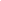 Dear Friends and Fellow Citizens,Today, as we celebrate Republic Day, we not only commemorate the adoption of our Constitution but also honor the relentless struggle for India's freedom. On this day, January 26th, 1950, our nation was reborn as a sovereign, democratic republic, underpinned by the values of justice, liberty, equality, and fraternity as enshrined in our Constitution.The Constitution, the world's longest written constitution of any sovereign country in the world, is a testament to the wisdom of its architects, especially Dr. B.R. Ambedkar, the principal architect. Dr. Ambedkar's vision and leadership in drafting the Constitution laid the foundation for a modern, progressive India. He ensured that the Constitution upholds the rights of every citizen, particularly the marginalized and underprivileged. His contribution to social justice and equality remains a guiding force for our nation.Our freedom struggle was a remarkable journey, marked by sacrifices and heroism of countless individuals. It was a struggle not just against colonial rule but also for the ideals of unity and self-governance. From the non-violent resistance led by Mahatma Gandhi to the revolutionary movements spearheaded by brave hearts like Bhagat Singh, our freedom fighters laid down their lives to bring us liberty.As we celebrate Republic Day in 2024, let's remember and honor these sacrifices. Let us pledge to uphold the values enshrined in our Constitution and work together towards building an inclusive, prosperous, and strong India. Let's move forward with the spirit of patriotism and a shared vision for a better tomorrow.Happy Republic Day to all!Jai Hind!